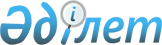 Об определении мест для размещения агитационных печатных материалов и предоставлении помещений на договорной основе для встреч с избирателями для всех кандидатов
					
			Утративший силу
			
			
		
					Постановление акимата города Жанаозен от 21 ноября 2011 года № 667. Зарегистрировано Департаментом юстиции Мангистауской области 28 ноября 2011 года № 11-2-177. Утратило силу постановлением акимата города Жанаозен Мангистауской области от 4 апреля 2018 года № 190
      Сноска. Утратило силу постановлением акимата города Жанаозен Мангистауской области от 04.04.2018 № 190 (вводится в действие по истечении десяти календарных дней после дня его первого официального опубликования).
      В соответствии пункта 4 и 6 статьи 28 Конституционного Закона Республики Казахстан от 28 сентября 1995 года "О выборах в Республике Казахстан" акимат города Жанаозен ПОСТАНОВЛЯЕТ:
      1. Согласно приложению 1 в городе Жанаозен и аулах Тенге, Кызылсай определить места для размещения агитационных печатных материалов для всех кандидатов в депутаты мажилиса Парламента и маслихатов Республики Казахстан.
      2. Согласно приложению 2 предоставить кандидатам на договорной основе помещения для встреч с избирателями.
      3. Контроль за исполнением настоящего постановления возложить на заместителя акима города Ж. Айсабаева.
      4. Настоящее постановление вступает в силу со дня государственной регистрации в органах юстиции и вводится в действие по истечении десяти календарных дней после дня его первого официального опубликования.
      Согласовано:
      Председатель Жанаозенской городской
      избирательной комиссии
      Б. Базылов
      21 ноября 2011 год
      Сноска. Приложение 1 - в редакции постановления акимата города Жанаозен от 28.01.2015 № 233(вводится в действие по истечении десяти календарных дней со дня его первого официального опубликования). Места размещения агитационных печатных материалов для кандидатов в Президенты, депутаты Парламента и маслихатов Республики Казахстан
      Сноска. Приложение 2 - в редакции постановления акимата города Жанаозен от 10.03.2015 № 382(вводится в действие по истечении десяти календарных дней со дня его первого официального опубликования). Помещения предоставляемые для встреч
					© 2012. РГП на ПХВ «Институт законодательства и правовой информации Республики Казахстан» Министерства юстиции Республики Казахстан
				
Аким города
О. СарбопеевПриложение - 1
к постановлению акимата города Жанаозен
от 21 ноября 2011 года № 667
Город Жанаозен 
1) Информационный стенд, установленный по улице Мангистау возле дома № 20 микрорайона "Оркен";
2) Информационный стенд, установленный напротив здания городского акимата по улице Сатпаева;
3) Информационный стенд, установленный по улице Сатпаева напротив дома №27 микрорайона "Шанырак";
4) Информационный стенд, установленный по улице Коскулакова напротив дома №11/26 микрорайона "Самал";
5) Информационный стенд, установленный перед зданием дома культуры "Мунайшы".
Село Тенге 
Информационный стенд, установленный перед магазином "Болашак" по проспекту Н. Марабаева. 
Село Кызылсай
Информационный стенд, установленный напротив здания средней школы №4 имени Сугира Бегендикулы. 
Село Рахат
Информационный стенд, установленный напротив здания средней школы №18.Приложение - 2
к постановлению акимата города Жанаозен
от 21 ноября 2011 года № 667
Город Жанаозен 
дом творчества школьников;
дом культуры "Мунайшы";
торговый дом "Арман" зал заседаний;
Село Тенге 
актовый зал государственного учреждения 
"Средняя школа № 7"; 
Село Кызылсай
актовый зал государственного учреждения 
"Средняя школа № 4 имени Сугира 
Бегендикулы города Жанаозен";
Село Рахат
актовый зал государственного учреждения
"Средней школа № 18 города Жанаозен".